فرم شماره 3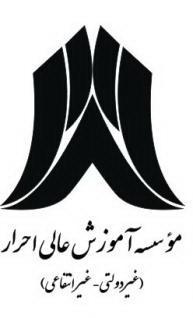 به نام خدا*برگه مجوز دفاع از پایاننامه*توجه: بین تاریخ تنظیم این درخواست توسط استاد راهنما و تاریخ دفاع، باید حداقل 10 روز فاصله باشد.مدیر محترم گروهبا سلام، با توجه به اینکه پایان نامه خانم / آقای                                        به شماره دانشجویی .............................. دانشجوی ورودیرشته                            گرایش                        تحت عنوان:آماده دفاع میباشد، خواهشمند است اقدام لازم معمول فرمایید. استادان مدعو خارجی و داخلی و تاریخ برگزاری پیشنهادی اینجانب به قرار زیر است:دکتر                           (مرتبه دانشگاهی و تخصص) از                           به عنوان ممتحن خارجی یا دکتر                          (مرتبه دانشگاهی و تخصص) از                         به عنوان ممتحن خارجیدکتر                          (مرتبه دانشگاهی و تخصص) از                           به عنوان ممتحن داخلییا دکتر                          (مرتبه دانشگاهی و تخصص) از                         به عنوان ممتحن داخلیتاریخ و ساعت پیشنهادی:نام مشاور(ان) پایاننامه	                      نام و امضای استاد راهنما                            تاریخمدیریت محترم تحصیلات تکمیلی موسسهبا سلام، برگزاری جلسه دفاع پایاننامه نامبرده در روز ................... در ساعت  ............................ در محل  ....................... بلامانع میباشد.نماینده تحصیلات تکمیلی موسسه                      همکار گرامی، به پیوست یک نسخه پایاننامه جهت اظهارنظر در خصوص پذیرش داوری و تعیین زمان پیشنهادی تقدیم میگردد.نام و امضای مدیر گروه ..........................................................نام داور اول: ...................................................... یک نسخه پایاننامه دریافت گردید. زمان برگزاری دفاع مورد قبول است.            امضاء          تاریخنام داور دوم: ...................................................... یک نسخه پایاننامه دریافت گردید. زمان برگزاری دفاع مورد قبول است.            امضاء          تاریخمدیر محترم تحصیلات تکمیلی موسسه با سلام، خواهشمند است نسبت به صدور مجوز دفاع از پایاننامه فوق و دعوت از هیات داوران (انتخاب شده با علامت داخل مربعها) اقدام فرمایید.نام و امضای مدیر گروه                           تاریخآموزش تحصیلات تکمیلی موسسهلطفاً پرونده آموزشی و سوابق مربوط به اخذ پایاننامه دانشجو را بررسی و گزارش فرمایید.نام و امضای مدیر تحصیلات تکمیلی موسسه                                تاریخ                    مدیر محترم تحصیلات تکمیلی موسسهبا توجه به بررسیهای انجام شده، برگزاری جلسه دفاع از پایاننامه خانم / آقای                            بلامانع است       مقدور نیست     علت مخالفت: وضعیت نظام وظیفه       وضعیت آموزشی         تحویل مقاله           موارد دیگر                                                         نام و امضای کارشناس آموزش تحصیلات تکمیلی موسسه 	تاریخکارشناس محترم امور مالیلطفا پرونده مالی نامبرده را بررسی نموده و تسویه حساب اقدام شود.نام و امضای مدیر تحصیلات تکمیلی موسسه                          تاریخ                    مدیر محترم تحصیلات تکمیلی موسسهبا توجه به بررسیهای انجام شده، نامبرده هیچگونه بدهکاری مالی به موسسه ندارد.  نام و امضای کارشناس امور مالی موسسه                      تاریخ                      مدیر محترم تحصیلات تکمیلی موسسهفرم ها و مدارک مورد نیاز برای جلسه دفاع به صورت کامل و صحیح از دانشجو دریافت شد.                                                                                  نام و امضای نماینده تحصیلات تکمیلی                        تاریخمدیر محترم گروهبا سلام، بدینوسیله اعلام میشود برگزاری جلسه دفاع از پایاننامه فوق در زمان اعلام شده، بلامانع است. رونوشت فرم شماره-4 (دعوت به جلسه دفاع) متعاقباً برای جنابعالی ارسال و نماینده تحصیلات تکمیلی جهت شرکت در جلسه دفاع و تنظیم صورتجلسات معرفی خواهد شد.                                                                  نام و امضای مدیر تحصیلات تکمیلی موسسه 	تاریخ